At the JCA-AHF meeting on 20 January 2017, a presentation on the ITU Accessibility Fund and the recently issued circular was made by the ITU General Secretariat (see next page). The ITU Accessibility Fund was established in 2010 by PP Resolution 175 (Rev. Busan 2014) to support activities relating to the implementation of this resolution. Since its establishment, the Fund has supported different types of activities, which include organization of apps competitions, organization of training and awareness sessions, support of the implementation of model ICT accessibility policy, and support of the participation of experts with disabilities in selected ITU meetings. This fund is based on voluntary contributions, and Cyta (Cyprus) and RURA (Rwanda) generously contributed to the fund so far. ITU Membership and non-membership are invited to make further voluntary contributions to the fund to support ITU’s work in the area of ICT accessibility.Attachment: CL-16/56 ITU Secretary-General Circular (2 December 2016): ITU’s support of the 2016 International Day of Persons with Disabilities (IDPD) and call for voluntary contributions to the ITU Accessibility Fund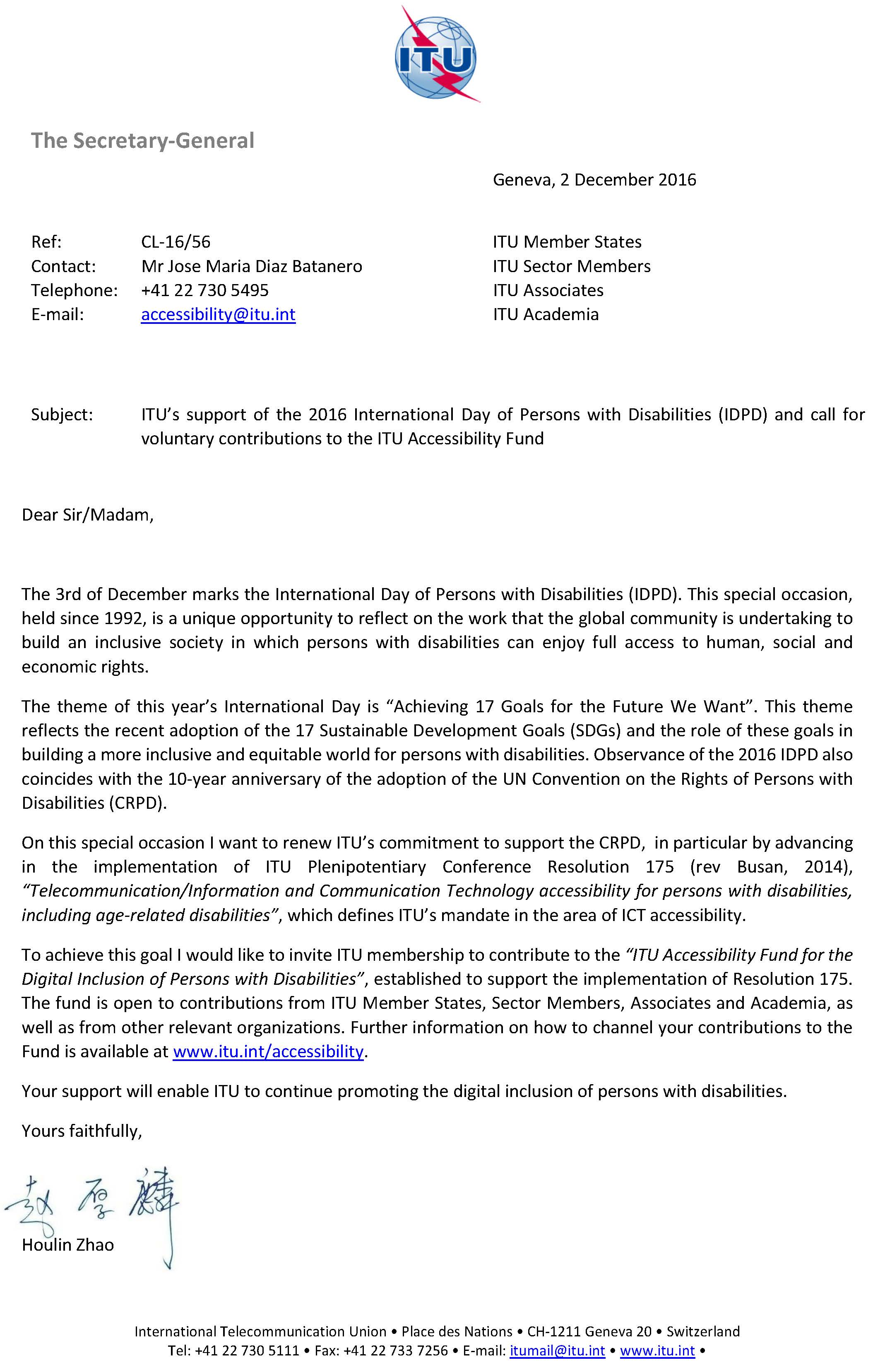 _______________________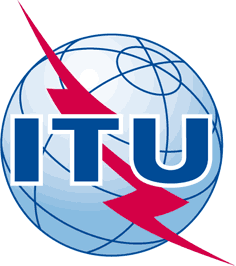 INTERNATIONAL TELECOMMUNICATION UNIONTELECOMMUNICATION
STANDARDIZATION SECTORSTUDY PERIOD 2017-2020INTERNATIONAL TELECOMMUNICATION UNIONTELECOMMUNICATION
STANDARDIZATION SECTORSTUDY PERIOD 2017-2020INTERNATIONAL TELECOMMUNICATION UNIONTELECOMMUNICATION
STANDARDIZATION SECTORSTUDY PERIOD 2017-2020TD 091 TD 091 INTERNATIONAL TELECOMMUNICATION UNIONTELECOMMUNICATION
STANDARDIZATION SECTORSTUDY PERIOD 2017-2020INTERNATIONAL TELECOMMUNICATION UNIONTELECOMMUNICATION
STANDARDIZATION SECTORSTUDY PERIOD 2017-2020INTERNATIONAL TELECOMMUNICATION UNIONTELECOMMUNICATION
STANDARDIZATION SECTORSTUDY PERIOD 2017-2020TSAGTSAGINTERNATIONAL TELECOMMUNICATION UNIONTELECOMMUNICATION
STANDARDIZATION SECTORSTUDY PERIOD 2017-2020INTERNATIONAL TELECOMMUNICATION UNIONTELECOMMUNICATION
STANDARDIZATION SECTORSTUDY PERIOD 2017-2020INTERNATIONAL TELECOMMUNICATION UNIONTELECOMMUNICATION
STANDARDIZATION SECTORSTUDY PERIOD 2017-2020Original: EnglishOriginal: EnglishQuestion(s):Question(s):Question(s):N/AGeneva, 1-4 May 2017Geneva, 1-4 May 2017TDTDTDTDTDTDSource:Source:Source:ITU-T Joint Coordination Activity on Accessibility and Human Factors (JCA-AHF)ITU-T Joint Coordination Activity on Accessibility and Human Factors (JCA-AHF)ITU-T Joint Coordination Activity on Accessibility and Human Factors (JCA-AHF)Title:Title:Title:Call for voluntary contributions to the ITU Accessibility FundCall for voluntary contributions to the ITU Accessibility FundCall for voluntary contributions to the ITU Accessibility FundPurpose:Purpose:Purpose:InformationInformationInformationContact:Contact:Keywords:Abstract: